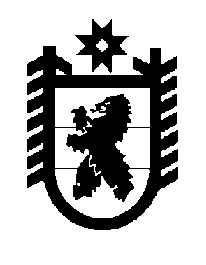 Российская Федерация Республика Карелия    ПРАВИТЕЛЬСТВО РЕСПУБЛИКИ КАРЕЛИЯРАСПОРЯЖЕНИЕот  21 марта 2016 года № 196р-Пг. Петрозаводск Внести в структуру Администрации Главы Республики Карелия, утвержденную распоряжением Правительства Республики Карелия от                 22 декабря 2015 года № 802р-П, изменение, заменив слова «Управление по взаимодействию со средствами массовой информации» словами «Управление пресс-службы Главы Республики Карелия».           ГлаваРеспублики  Карелия                                                              А.П. Худилайнен